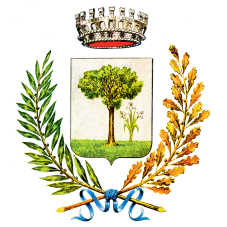 DOMANDA DI ISCRIZIONE ALLA SEZIONE PRIMAVERA A.S. 2022/2023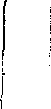 AI signor Sindaco del Comune di NOCiGLlA Via Risorgimento n. 51 73020 NOCIG1IA (LE)I sottoscritt 	nat_ a	(  )_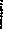 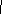 il__/__/___e  residente in	(	) via/piazza   	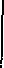 n.	tel. abitazione		tel. cellulare	altro recapito telefonico	risponde:   		in qualità di padre 	madre 	tutore CHIEDEI'iscrizione del	bambin	:’		nat	a	(	) il 	/__/____alla Sezione Primavera di Nociglia per l’anno scolastico 2022/2023.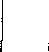 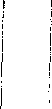 A tal fine dichiara, in base alle norme sullo snellimento dell‘attività amministrativa e consapevole delle responsabilità cui va incontro in caso di dichiarazioni non corrispondenti al vero, che:è cittadini italian_	altro       [indicare nazionalità)   	 è stat_ sottopost_ alle vaccinazioni obbligatorie     si        no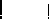 La propria famiglia convivente, oltre all’alunn_ è composta da:ESPRIME LA SEGUENTE PREFERENZA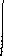 SERVIZIO MENSA 	SI	NOData  	____	 	Firma di autocertificazione (Leggi 15/68 127/97 191/98) da sottoscrivere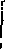 al momento della presentazione della domanda  all’impiegato comunale        _l_sottoscritt__ autorizza il Comune di Nociglia al trattamento del dati personali nel rispetto della normativa sulla privacy {art. 13 del Regolamento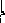 Europeo n.   2016/679 del 27/04/2016 ed ex art. 13 del 0ecreto Legislativo n. 196 del 30/06/2003.La firma apposta da un solo genitore va intesa come espressione dì volontà congiunta di entrambi.Data		Firma  	COGNOME E NOMELUOGO E DATA DI NASCITAGRADO DI PARENTELA